Уведомление об исчисленных налогах и взносах за январь 2023 г.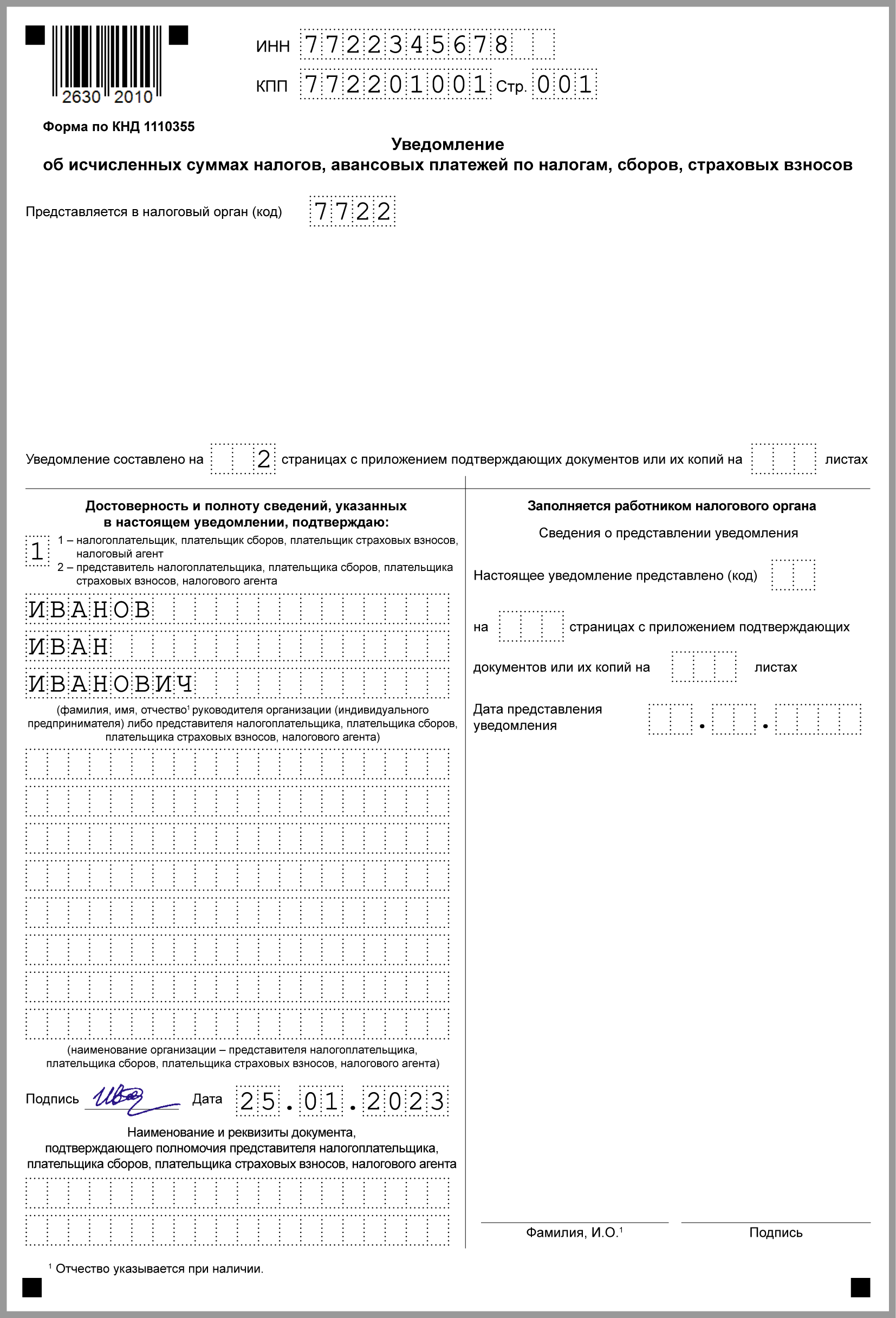 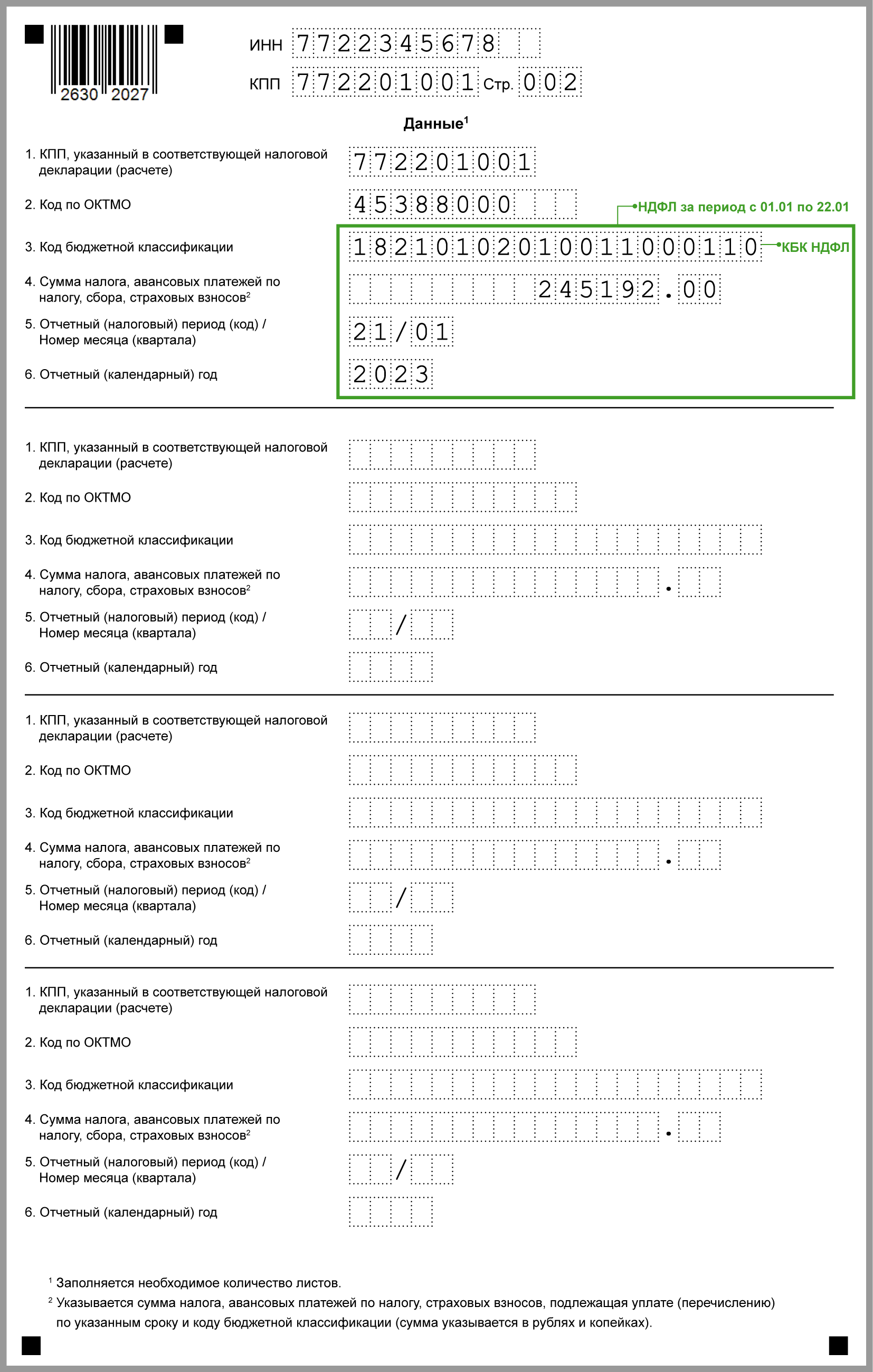 Уведомление об исчисленных налогах и взносах за январь 2023 г.Уведомление об исчисленных налогах и взносах за январь 2023 г.Уведомление об исчисленных налогах и взносах за январь 2023 г.Уведомление об исчисленных налогах и взносах за январь 2023 г.Уведомление об исчисленных налогах и взносах за январь 2023 г.